Monthly Payroll Contribution FormOSU Food DriveStep 1. Complete this form to donate through the OSU Payroll Oﬃce.Step 2. Please send this completed form by February 25, 2022 to the address below. Your deduction donation will count toward your department’s food drive contributions.University Events | OSU Food DriveA402 Kerr Administration Bldg Corvallis, OR 97331 or email shelly.signs@oregonstate.eduThank you!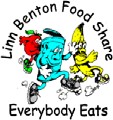 The Food Drive deductions for Linn Benton Food Share are tax deductible to the full extent allowed by law. The amount deducted will appear on your monthly Earning Statement.